РЕШЕНИЕРассмотрев проект решения о внесении изменений в Решение Городской Думы Петропавловск-Камчатского городского округа от 05.03.2014 № 186-нд 
«О порядке создания условий для расширения рынка сельскохозяйственной продукции, сырья и продовольствия, содействия развитию малого и среднего предпринимательства, оказания поддержки социально ориентированным некоммерческим организациям, благотворительной деятельности 
и добровольчеству на территории Петропавловск-Камчатского городского округа», внесенный исполняющим полномочия Главы Петропавловск-Камчатского городского округа Ивановой Ю.Н. в соответствии со статьей 28 Устава Петропавловск-Камчатского городского округа Городская Дума Петропавловск-Камчатского городского округаРЕШИЛА:	1. Принять Решение о внесении изменений в Решение Городской Думы Петропавловск-Камчатского городского округа от 05.03.2014 № 186-нд 
«О порядке создания условий для расширения рынка сельскохозяйственной продукции, сырья и продовольствия, содействия развитию малого и среднего предпринимательства, оказания поддержки социально ориентированным некоммерческим организациям, благотворительной деятельности 
и добровольчеству на территории Петропавловск-Камчатского городского округа».2. Направить принятое Решение Главе Петропавловск-Камчатского городского округа для подписания и обнародования.РЕШЕНИЕот 12.10.2018 № 104-ндО внесении изменений в Решение Городской Думы Петропавловск-Камчатского городского округа от 05.03.2014 № 186-нд 
«О порядке создания условий для расширения рынка сельскохозяйственной продукции, сырья и продовольствия, содействия развитию малого и среднего предпринимательства, оказания поддержки социально ориентированным некоммерческим организациям, благотворительной деятельности и добровольчеству на территории Петропавловск-Камчатского городского округа»(Принято Городской Думой Петропавловск-Камчатского городского округа)(решение от 10.10.2018 № 271 -р)1. Наименование изложить в следующей редакции: «О порядке создания условий для расширения рынка сельскохозяйственной продукции, сырья и продовольствия, содействия развитию малого и среднего предпринимательства, оказания поддержки социально ориентированным некоммерческим организациям, благотворительной деятельности и добровольчеству (волонтерству) 
на территории Петропавловск-Камчатского городского округа».2. В статье 1:1) часть 1 изложить в следующей редакции:«1. Настоящее Решение о порядке создания условий для расширения рынка сельскохозяйственной продукции, сырья и продовольствия, содействия развитию малого и среднего предпринимательства, оказания поддержки социально ориентированным некоммерческим организациям, благотворительной деятельности и добровольчеству (волонтерству) 
на территории Петропавловск-Камчатского городского округа (далее - Решение) разработано в соответствии с Федеральным законом от 06.10.2003 
№ 131-ФЗ «Об общих принципах организации местного самоуправления 
в Российской Федерации», Федеральным законом от 29.12.2006 № 264-ФЗ 
«О развитии сельского хозяйства», Федеральным законом от 07.07.2003 
№ 112-ФЗ «О личном подсобном хозяйстве», Федеральным законом 
от 11.06.2003 № 74-ФЗ «О крестьянском (фермерском) хозяйстве», Федеральным законом от 08.12.1995 № 193-ФЗ «О сельскохозяйственной кооперации», Федеральным законом от 24.07.2007 № 209-ФЗ «О развитии малого и среднего предпринимательства в Российской Федерации», Федеральным законом 
от 12.01.1996 № 7-ФЗ «О некоммерческих организациях», Федеральным законом от 11.08.1995 № 135-ФЗ «О благотворительной деятельности и добровольчестве (волонтерстве)», Концепцией содействия развитию благотворительной деятельности и добровольчества в Российской Федерации, одобренной распоряжением Правительства Российской Федерации от 30.07.2009 № 1054-р, Уставом Петропавловск-Камчатского городского округа и иными муниципальными правовыми актами Петропавловск-Камчатского городского округа и определяет порядок создания условий для расширения рынка сельскохозяйственной продукции, сырья и продовольствия, содействия развитию малого и среднего предпринимательства, оказания поддержки социально ориентированным некоммерческим организациям, благотворительной деятельности и добровольчеству (волонтерству) 
на территории Петропавловск-Камчатского городского округа (далее - городской округ).»;2) часть 2 изложить в следующей редакции:«2. В настоящем Решении под созданием условий для расширения рынка сельскохозяйственной продукции, сырья и продовольствия, содействия развитию малого и среднего предпринимательства, оказания поддержки социально ориентированным некоммерческим организациям, благотворительной деятельности и добровольчеству (волонтерству) 
на территории городского округа понимается комплекс мер управленческого 
и организационного характера, реализация которых позволит сделать достижимыми и (или) сохранить условия, необходимые для расширения рынка сельскохозяйственной продукции, сырья и продовольствия, содействия развитию малого и среднего предпринимательства, оказания поддержки социально ориентированным некоммерческим организациям, благотворительной деятельности и добровольчеству (волонтерству) 
на территории городского округа.»;3) в части 3:в абзаце первом слово «добровольчеству» заменить словами «добровольчеству (волонтерству)»;в пункте 7 слово «добровольчеству» заменить словами «добровольчеству (волонтерству)»;в пункте 8 слово «добровольчеству» заменить словами «добровольчеству (волонтерству)»;4) в части 4 слово «добровольчеству» заменить словами «добровольчеству (волонтерству)».3. В статье 5:1) в абзаце первом слово «добровольчеству» заменить словами «добровольчеству (волонтерству)»;2) в пункте 1 слова «добровольческой деятельности» заменить словами «добровольческой (волонтерской) деятельности»;3) в пункте 4 слова «добровольческой деятельности» заменить словами «добровольческой (волонтерской) деятельности»;4) в пункте 7 слова «добровольческой деятельности» заменить словами «добровольческой (волонтерской) деятельности».4. В статье 6 слово «добровольчеству» заменить словами «добровольчеству (волонтерству)».5. Настоящее Решение вступает в силу после дня его официального опубликования.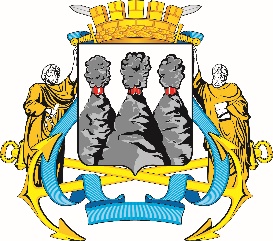 ГОРОДСКАЯ ДУМАПЕТРОПАВЛОВСК-КАМЧАТСКОГО ГОРОДСКОГО ОКРУГАот 10.10.2018 № 271-р13-я (внеочередная) сессияг.Петропавловск-КамчатскийО принятии решения о внесении изменений в Решение Городской Думы Петропавловск-Камчатского городского округа от 05.03.2014 № 186-нд «О порядке создания условий для расширения рынка сельскохозяйственной продукции, сырья и продовольствия, содействия развитию малого и среднего предпринимательства, оказания поддержки социально ориентированным некоммерческим организациям, благотворительной деятельности и добровольчеству на территории Петропавловск-Камчатского городского округа»Председатель Городской ДумыПетропавловск-Камчатского городского округаГ.В. Монахова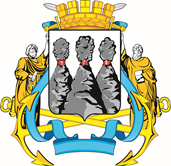 ГОРОДСКАЯ ДУМАПЕТРОПАВЛОВСК-КАМЧАТСКОГО ГОРОДСКОГО ОКРУГАГлава 
Петропавловск-Камчатского 
городского округа В.Ю. Иваненко